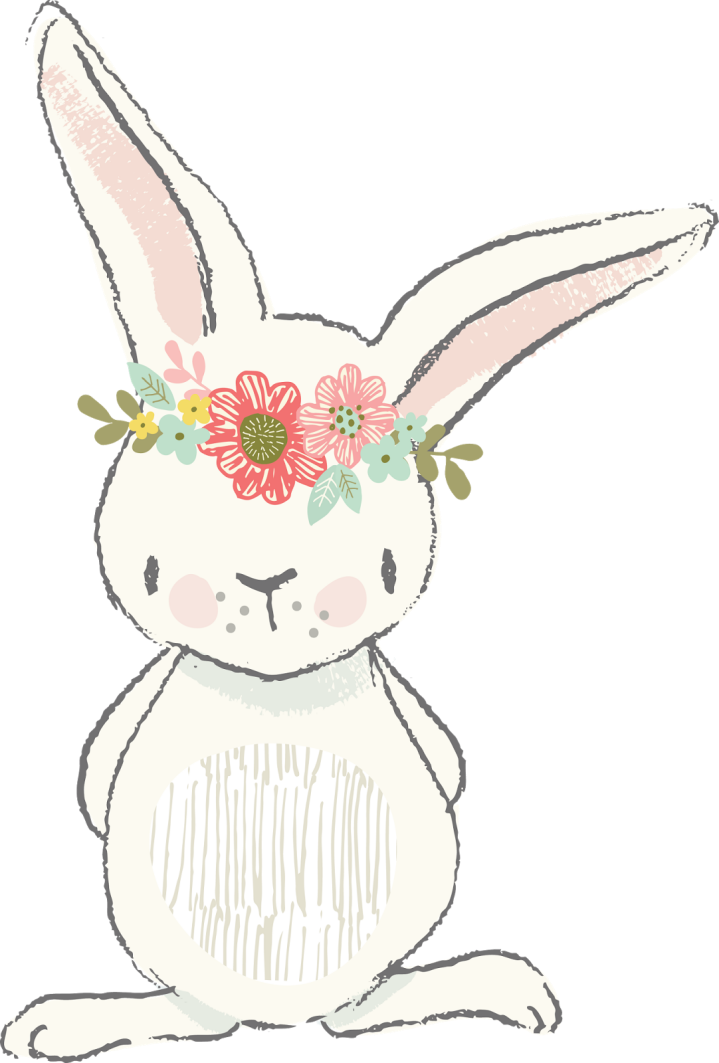 1 . Привет2.	Я 3.	Меня зовут Мартин.4.	Мне 8 года.5.	Я белого и серого цвета.6.	У меня есть мама, папа, сестра и бабушка.7.	Я живу на ферме.8.	Я умею петь и прыгать.9.	Я красивый и сильный.2.ПриветЯ Меня зовут Алиса.Мне 2 года.Я оранжевого цвета.У меня есть мама, сестра и дедушка.Я живу в доме.Я умею прыгать на скакалке и бегать.Я веселая и умная.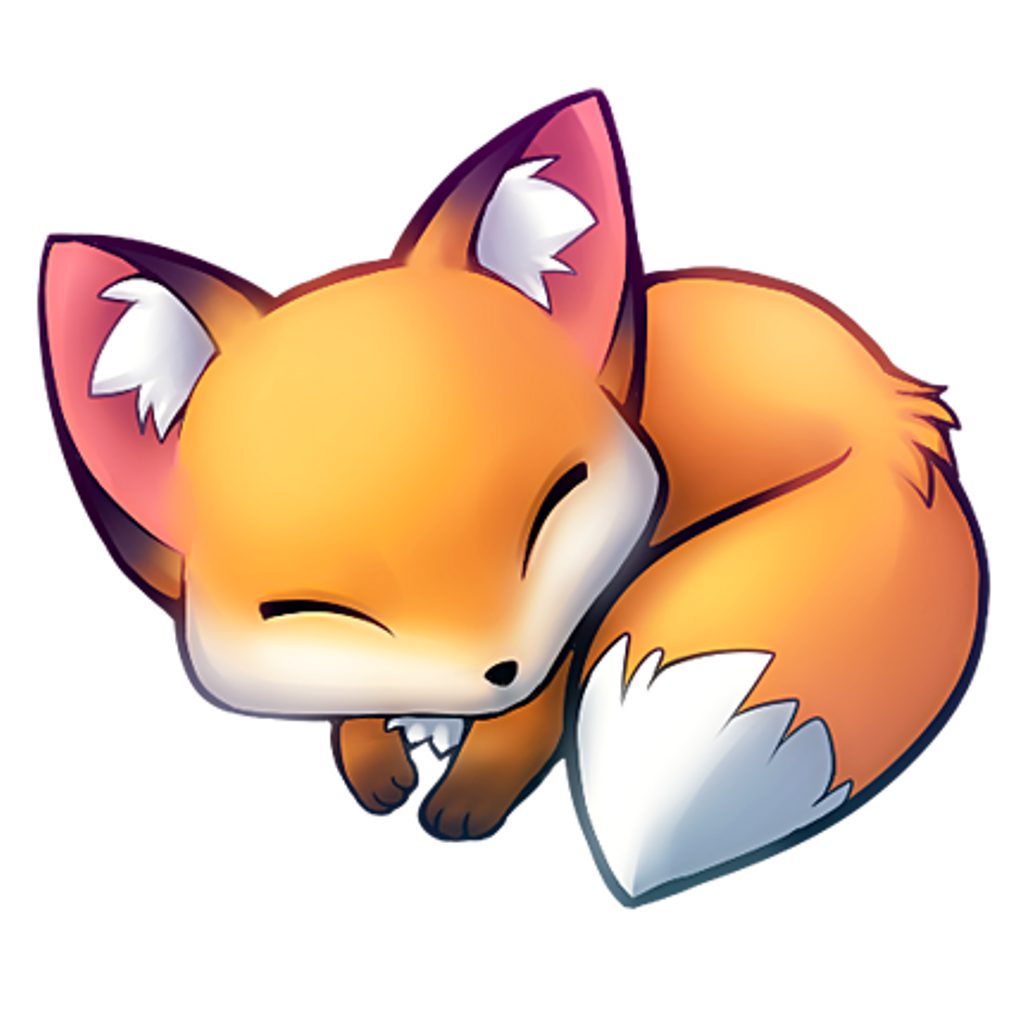 